SPECYFIKACJA ISTOTNYCH WARUNKÓW ZAMÓWIENIA – Część III WZÓR  UMOWY Zawarta w dniu  …....................... r. w Poznaniu, pomiędzy: Politechniką Poznańską, pl. M. Skłodowskiej-Curie 5, 60-965 Poznań, NIP: 7770003699reprezentowaną przez:  dr. inż. Janusza Napierałę – Kanclerza Politechniki Poznańskiejzwaną w dalszej części umowy Zamawiającym a  ................................................................. zwanym dalej Wykonawcą,  zwanymi dalej łącznie „Stronami” lub osobno „Stroną”zgodnie z wynikiem przetargu nieograniczonego, przeprowadzonego na podstawie przepisów ustawy z dnia 29.01.2004 r. Prawo zamówień publicznych (Dz. U. z 2019 r., poz. 1843 ze zm., dalej „PZP”) Zamawiający zleca, a Wykonawca przyjmuje do wykonania zadanie pn.: „Roboty, urządzenia pomiarowe, systemy wizyjne, sensory” – pakiet nr ……….., nr postępowania: AN/ZP/77/20. § 1 Przedmiot umowy Przedmiot zamówienia będzie realizowany zgodnie ze Specyfikacją Istotnych Warunków Zamówienia, zwaną dalej „SIWZ” oraz ofertą Wykonawcy, stanowiącymi załączniki do niniejszej umowy. Do wszelkich wymagań dotyczących przedmiotu zamówienia, w szczególności sposobu jego realizacji i rozliczenia, nieuregulowanych w niniejszej umowie, mają zastosowanie stosowne zapisy zawarte w przedmiotowej SIWZ. Przedmiotem umowy jest realizacja zadania pod nazwą „Roboty, urządzenia pomiarowe, systemy wizyjne, sensory” – pakiet nr ……….., (dalej jako „przedmiot umowy”), zgodnie z Opisem Przedmiotu Zamówienia stanowiącym część II SIWZ i ofertą Wykonawcy, o której mowa w ust. 1. Szczegółowy wykaz sprzętu wraz z cenami jednostkowymi stanowi załącznik do niniejszej umowy.§ 2 Obowiązki stron Wykonawca wykona przedmiot niniejszej umowy w terminie wskazanym w § 3 niniejszej Umowy, na własny koszt i ryzyko. Zakres zobowiązania Wykonawcy jest tożsamy z ofertą złożoną w postępowaniu o udzielenie zamówienia publicznego i warunkami tego postępowania. Wykonawca oświadcza, że oferta przez niego złożona obejmuje pełny zakres przedmiotu umowy uwzględniony w SIWZ.  Wykonawca w czasie wykonywania obowiązków wynikających z niniejszej Umowy oraz poza tym czasem będzie unikał prowadzenia jakichkolwiek działań mających negatywny wpływ na interesy lub dobre imię Zamawiającego. Wykonawca zobowiązany jest do uzyskania pisemnego potwierdzenia i zgody Zamawiającego na realizację określonych rozwiązań technicznych zaproponowanych przez siebie na każdym etapie realizacji przedmiotu umowy.Zamawiający nie będzie ponosił odpowiedzialności za jakiekolwiek  szkody powstałe w czasie trwania niniejszej umowy (w tym niemajątkowe), o ile nie powstały one z winy umyślnej  Zamawiającego. Zamawiający jest w szczególności zobowiązany do: współpracy z Wykonawcą w taki sposób, aby przedmiot umowy był wykonany w umówionym czasie, terminowej wypłaty Wykonawcy wynagrodzenia za wykonanie przedmiotu umowy, zgodnie z postanowieniami niniejszej umowy. W związku z realizacją niniejszej umowy Zamawiający oświadcza, iż posiada status dużego przedsiębiorcy w rozumieniu przepisów ustawy z dnia 8.03.2013 r. o przeciwdziałaniu nadmiernym opóźnieniom w transakcjach handlowych (Dz.U. z 2020 r., poz. 935 z późn. zm.).§ 3 Termin wykonania umowy Wykonawca zobowiązany jest do wykonania przedmiotu umowy w terminie 4 miesięcy od dnia podpisania umowy.Dniem wykonania przedmiotu umowy jest dzień zgłoszenia przedmiotu umowy do  odbioru. § 4 Przedstawiciele Stron Sprawy związane z realizacją Umowy prowadzić będą: w imieniu Wykonawcy: ………………..  numer telefonu ……………; e-mail: …………………………, w 	imieniu 	Zamawiającego: 	…………… 	nr 	telefonu 	………….., 	e-mail: ……………………….. Osoby, o których mowa w ust. 1, są upoważnione do bieżącego koordynowania spraw związanych z realizacją Umowy, jednakże bez prawa dokonywania w niej zmian oraz zaciągania zobowiązań finansowych. Zmiana osób lub danych kontaktowych osób, o których mowa w ust. 1, nastąpi w formie pisemnego powiadomienia drugiej Strony. §5 Wynagrodzenie Wynagrodzenie za wykonanie przedmiotu umowy ze wszystkimi elementami opisanymi w SIWZ oraz niniejszej umowie wynosi: ……….. zł netto (słownie kwota netto:…………..00/100) ………..zł brutto (słownie kwota brutto:…………00/100). Wynagrodzenie, o którym mowa w ust. 1 płatne będzie jednorazowo, po dokonaniu odbioru.Podstawą do wystawienia przez Wykonawcę faktury będzie podpisany przez obie Strony bez zastrzeżeń protokół odbioru przedmiotu umowy. Wynagrodzenie określone w ust. 1 ma charakter ryczałtowy i zawiera wszystkie koszty realizacji całego zamówienia.  Płatność realizowana będzie przelewem w terminie 21 dni od daty dostarczenia Zamawiającemu przez Wykonawcę faktury pozbawionej jakichkolwiek pomyłek i w pełni odpowiadającej stanowi faktycznemu. Bieg terminu rozpoczyna się z chwilą dostarczenia faktury do Zamawiającego. Płatności będą realizowane przez Zamawiającego przelewem na konto bankowe Wykonawcy: …………………………………………………………... Zmiana rachunku bankowego wskazanego powyżej wymaga sporządzenia aneksu do umowy. Wykonawca oświadcza, że wskazany rachunek bankowy jest właściwy do realizacji płatności z tytułu niniejszej umowy oraz jest rachunkiem zgłoszonym organowi podatkowemu i wymienionym w rejestrze podatników VAT.Za termin dokonania płatności uważa się złożenie polecenia przelewu w banku Zamawiającego. § 6 Podwykonawcy Wykonawca ma obowiązek zgłoszenia Zamawiającemu wszystkich podwykonawców przed ich przystąpieniem do realizacji powierzonej im części zamówienia oraz poinformowania o zmianie podwykonawców lub rezygnacji z ich udziału w realizacji zamówienia. Do skutecznego zgłoszenia, zmiany lub rezygnacji z podwykonawcy wymagane jest, aby stosowna informacja w formie pisemnej została skierowana do Zamawiającego. § 7  Odbiór przedmiotu umowy Zamawiający przewiduje odbiór przedmiotu umowy po wykonaniu całości przedmiotu umowy przez Wykonawcę.Odbiór przedmiotu umowy realizowany będzie przez przedstawiciela Zamawiającego – Pana Krzysztofa Walasa. W ramach realizacji Umowy Wykonawca zobowiązany jest do dostarczenia przedmiotu umowy podlegającego odbiorowi na  własny koszt i ryzyko oraz własnym staraniem na adres: Piotrowo 3A, 60- 965 Poznań.Wraz ze zgłoszeniem przedmiotu umowy do odbioru Wykonawca przekaże Zamawiającemu niezbędną dokumentację dotyczącą dostaw, w szczególności instrukcje obsługi w języku polskim, wszelkie niezbędne pozwolenia, atesty lub certyfikaty, gwarancje niezbędne do korzystania z wyposażenia przez Zamawiającego lub przez osoby trzecie.  Wykonawca pisemnie lub elektronicznie zgłasza Zamawiającemu gotowość do przystąpienia przez Zamawiającego do odbioru. Zamawiający przystąpi do odbioru przedmiotu umowy w terminie 3 dni roboczych, licząc od daty zgłoszenia gotowości przez Wykonawcę i dokona odbioru w terminie 10 dni roboczych. Z czynności odbioru przedmiotu umowy Strony sporządzą pisemny protokół odbioru.W przypadku stwierdzenia przez Zamawiającego wad w przedmiocie umowy, Zamawiający odmawia dokonania odbioru i podpisania protokołu. Wykonawca zobowiązany jest do usunięcia zgłoszonych przez Zamawiającego wad w terminie wskazanym przez Zamawiającego, a procedura odbioru podlega powtórzeniu.   § 8 Gwarancja Wykonawca gwarantuje najwyższą jakość przedmiotu zamówienia. Wykonawca udzieli gwarancji na przedmiot umowy i zapewni serwis na terenie Rzeczypospolitej Polskiej.Okres gwarancji wynosi: …………... Okres gwarancji, o którym mowa w zdaniu pierwszym biegnie od dnia podpisania przez Strony protokołu odbioru przedmiotu umowy. Wykonawca zapewni bezpłatny serwis na czas trwania gwarancji. Czas przystąpienia do naprawy przy zgłoszeniu wady lub usterki telefonicznie wynosi 5 dni roboczych.	Naprawa nastąpi w miejscu użytkowania przedmiotu umowy (Lotnisko Kąkolewo). W przypadku konieczności wykonania naprawy poza miejscem o którym mowa powyżej, Wykonawca zapewni na własny koszt odbiór sprzętu do naprawy i jego dostawę po dokonaniu naprawy.W okresie obowiązywania gwarancji wady lub usterki będą zgłaszane Wykonawcy telefonicznie na numer ………………. Zgłoszenia dokonane telefoniczne będą potwierdzone niezwłocznie drogą elektroniczną na adres e-mail:………….. Wykonawca zobowiązany jest do przyjmowania zgłoszeń w dni robocze w godzinach 8:00 -16:00. Zamawiający i Wykonawca wspólnie ustalą czas trwania naprawy. W uzasadnionych przypadkach, w szczególności ze względów technologicznych, Zamawiający, na wniosek Wykonawcy, może wyrazić w formie pisemnej zgodę na przedłużenie okresu usunięcia wady lub usterki. Jakakolwiek wada lub usterka, która nastąpi w okresie gwarancji będzie usunięta przez Wykonawcę bezpłatnie, łącznie z dojazdem serwisu, kosztami części i robocizny. Na czas naprawy, liczony od dnia zgłoszenia wady lub usterki do dnia podpisania przez Zamawiającego protokołu odbioru naprawionego przedmiotu umowy, upływ okresu gwarancji określonego w ust. 3, ulega zawieszeniu. Wykonawca jest zwolniony od odpowiedzialności z tytułu gwarancji jeżeli wykaże, że wady powstały z przyczyn leżących po stronie Zamawiającego, w szczególności z powodu niezgodnego z przeznaczeniem używania rzeczy, niewłaściwej obsługi. W razie zniszczenia lub zgubienia dokumentu gwarancyjnego Zamawiający nie traci uprawnień z tytułu gwarancji, jeżeli wykaże za pomocą innego dowodu, w szczególności – niniejszej umowy, istnienie zobowiązania z tytułu gwarancji. Postanowienia powyższe nie uchybiają uprawnieniom Zamawiającego z tytułu rękojmi za wady rzeczy, określonym w Kodeksie Cywilnym. Okres rękojmi jest równy okresowi gwarancji. W przypadku, gdy Wykonawca nie usunie wady w terminie ustalonym przez Strony, Zamawiający ma prawo podjąć niezbędne działania naprawcze na ryzyko i koszt Wykonawcy, bez wcześniejszego wezwania Wykonawcy, co nie narusza innych praw i zobowiązań Stron określonych w Umowie. Poprzez działania naprawcze, o których mowa powyżej, Strony rozumieją ewentualne zlecenie usunięcia danej wady osobie trzeciej na koszt i ryzyko Wykonawcy w ramach wykonawstwa zastępczego. Zamawiający ma prawo potrącenia kosztów wykonawstwa zastępczego w zakresie prawnie dopuszczalnym z kwot należnych Wykonawcy.  Zastrzega się, iż wybór podstawy prawnej dochodzenia usunięcia wad przedmiotu Umowy należy do Zamawiającego i pozostaje wiążący dla Wykonawcy. § 9 Kary umowne Wykonawca zapłaci Zamawiającemu kary umowne za opóźnienie w wykonaniu przedmiotu umowy w stosunku do terminu o którym mowa w § 3 ust. 1 w wysokości  0,1 %  wartości  umowy brutto za każdy dzień opóźnienia. Wykonawca zapłaci Zamawiającemu kary umowne za opóźnienie w usunięciu wad lub usterek w okresie gwarancji w wysokości  0,1 %  wartości  umowy brutto za każdy dzień opóźnienia.  Za odstąpienie od umowy przez którąkolwiek ze Stron z przyczyn leżących po stronie Wykonawcy zapłaci on Zamawiającemu karę umowną w wysokości 10 % wartości umowy brutto. W razie odstąpienia od umowy przez którąkolwiek ze Stron z przyczyn leżących po stronie Zamawiającego zapłaci on Wykonawcy karę umowną w wysokości 10 % wartości umowy brutto, poza przypadkiem określonym w art. 145 PZP. Zapłata kary umownej nastąpi w terminie 7 dni od dnia otrzymania wezwania w sposób wskazany w tym wezwaniu. W przypadku opóźnienia w zapłacie kary przez Wykonawcę, Zamawiający dokona potrącenia stosownej kwoty, naliczonej tytułem kar umownych, z  należnego Wykonawcy wynagrodzenia, na co Wykonawca wyraża zgodę. Strony mogą dochodzić wyrównania szkód niepokrytych karami umownymi na zasadach ogólnych Kodeksu Cywilnego. § 10 Zmiany umowy Zgodnie z art. 144 ust. 1 pkt 1 PZP, Zamawiający przewiduje zmiany postanowień zawartej umowy w stosunku do treści oferty w następujących przypadkach: Zamawiający dopuszcza możliwość zmiany terminu wykonania umowy w przypadku, gdy ze względów organizacyjnych lub technicznych leżących po stronie Zamawiającego trwających dłużej niż 7 dni kalendarzowych, nie było możliwe przystąpienie do wykonania lub kontynuowanie zamówienia, w terminie przewidzianym przez Zamawiającego. W takim przypadku zmiana terminu nastąpi o okres trwania przeszkody nie dłużej jednak niż o 1 miesiąc; dopuszczalne są zmiany postanowień umowy, które wynikają ze zmiany obowiązujących przepisów, jeżeli konieczne będzie dostosowanie postanowień umowy do nowego stanu prawnego. Zmiany w tym zakresie ograniczone będą wyłącznie do dostosowania umowy do zmienionych regulacji prawnych; Zamawiający dopuszcza możliwość wydłużenia terminu realizacji zamówienia gdy wystąpią opóźnienia w wydawaniu decyzji, zezwoleń, uzgodnień, itp., do wydania których właściwe organy są zobowiązane na mocy przepisów prawa, jeżeli opóźnienie przekroczy okres, przewidziany w przepisach prawa, w którym ww. decyzje powinny zostać wydane oraz nie są następstwem okoliczności, za które Wykonawca ponosi odpowiedzialność. W takim przypadku wydłużenie terminu nastąpi o okres faktycznego opóźnienia nie dłużej jednak niż o 2 miesiące; Zamawiający dopuszcza możliwość wydłużenia terminu realizacji zamówienia w przypadku wystąpienia Siły wyższej (na przykład powódź, huragan, trzęsienie ziemi, śnieżyca, uderzenia pioruna, gradobicie, tąpnięcia górnicze, epidemie, pożary, wojna, zamieszki krajowe, strajki, zaprzestania, wstrzymania produkcji sprzętu przez producenta lub organy do tego upoważnione) uniemożliwiającej wykonanie przedmiotu Umowy zgodnie z jej postanowieniami. W takim przypadku wydłużenie terminu nastąpi o okres niezbędny do usunięcia skutków działania siły wyższej nie dłużej jednak niż o 3 miesiące; Zmiany umowy mogą zostać zainicjowane zarówno przez Zamawiającego jak i przez Wykonawcę. W przypadku konieczności wprowadzenia zmian do umowy strona zainteresowana przekazuje drugiej stronie wniosek na piśmie na adresy wskazane w umowie wraz z opisem zdarzenia lub okoliczności stanowiących podstawę do żądania takiej zmiany. Wniosek, o którym mowa powyżej powinien zostać przekazany niezwłocznie, jednakże nie później niż w terminie 5 dni roboczych od dnia, w którym Strona dowiedziała się, lub powinna dowiedzieć się o danym zdarzeniu lub okolicznościach.  Wykonawca zobowiązany jest do dostarczenia wraz z wnioskiem wszelkich innych dokumentów wymaganych Umową uzasadniających żądanie zmiany Umowy, stosownie do zdarzenia lub okoliczności stanowiących podstawę żądania zmiany. W terminie 5 dni roboczych od dnia otrzymania wniosku wraz z uzasadnieniem żądania zmiany Umowy, druga strona zobowiązana jest do pisemnego ustosunkowania się do zgłoszonego żądania zmiany Umowy.  W razie wątpliwości, przyjmuje się, że nie stanowią zmiany Umowy następujące zmiany:  danych związanych z obsługą administracyjno-organizacyjną Umowy, danych teleadresowych,  danych rejestrowych, będące następstwem sukcesji uniwersalnej po jednej ze stron Umowy,zmiana personelu Wykonawcy, Zamawiającego oraz numerów kontaktowych wymienionych w umowie. §11 Odstąpienie od umowy Oprócz przypadków wymienionych w Kodeksie cywilnym, innych przepisach obowiązującego prawa, Zamawiającemu przysługuje prawo odstąpienia od umowy w poniżej opisanych przypadkach: w razie zaistnienia istotnej zmiany okoliczności powodującej, że wykonanie umowy nie leży w interesie publicznym, czego nie można było przewidzieć w chwili zawarcia umowy lub dalsze wykonywanie umowy może zagrozić istotnemu interesowi bezpieczeństwa państwa lub bezpieczeństwu publicznemu; otwarcia postępowania likwidacyjnego Wykonawcy;  wykreślenia Wykonawcy z właściwego rejestru lub ewidencji; zajęcia majątku Wykonawcy w stopniu uniemożliwiającym mu wykonanie Umowy; gdy Wykonawca przerwał realizację umowy bez uzasadnionej przyczyny i przerwa trwa dłużej niż 14 dni, gdy Wykonawca realizuje przedmiot umowy niezgodnie z postanowieniami określonymi w niniejszej umowie, pomimo wezwania przez Zamawiającego do prawidłowej realizacji. Oświadczenie o odstąpieniu od umowy powinno nastąpić w formie pisemnej pod rygorem nieważności takiego oświadczenia i musi zawierać uzasadnienie. Termin na złożenie oświadczenia o odstąpieniu wynosi 30 dni od powzięcia wiadomości o okolicznościach uprawniających do odstąpienia od umowy, a określonych w niniejszym paragrafie. § 12 Klauzula informacyjna Na podstawie przepisów Rozporządzenia Parlamentu Europejskiego i Rady (EU) 2016/679 z dnia 27 kwietnia 2016 roku w sprawie ochrony osób fizycznych w związku z przetwarzaniem danych osobowych i w sprawie swobodnego przepływu takich danych oraz uchylenia dyrektywy 95/46/WE (zwanego dalej „RODO”) kontrahent oświadcza, że został poinformowany o tym, iż:Administratorem danych osobowych jest Politechnika Poznańska z siedzibą Pl. Marii Skłodowskiej-Curie 5, e-mail: biuro.rektora@put.poznan.pl, telefon: 61 665 3639,Administrator wyznaczył Inspektora Ochrony Danych – Pana Piotra Otomańskiego, który nadzoruje prawidłowość przetwarzania danych osobowych na Politechnice Poznańskiej. Z IOD można kontaktować się mailowo, wysyłając wiadomość na adres: iod@put.poznan.pl.,Dane osobowe będą przetwarzane na podstawie art. 6 ust. 1 lit. b, c, e i f RODO, w celu: dysponowania danymi osobowymi,  przez okres poprzedzający zawarcie Umowy dla potrzeb złożenia oferty lub negocjacji oraz przez okres wykonywania Umowy, jej realizacji, rozliczenia, koordynacji przez osoby fizyczne wskazane do kontaktów roboczych,wypełnienie obowiązków prawnych ciążących na administratorze, w szczególności wynikających z przepisów rachunkowo-podatkowych; z obowiązku archiwizacyjnego, zgodnie z obowiązującymi przepisami prawa,wykonanie zadania realizowanego w interesie publicznym, polegającego w szczególności na prowadzeniu działalności naukowej, świadczeniu usług badawczych oraz transferu wiedzy i technologii do gospodarki,w celu ustalenia, dochodzenia lub obrony przed ewentualnymi roszczeniami z tytułu realizacji umowy, stanowiących prawnie uzasadniony interes administratora,Źródłem danych osobowych może być osoba, której dane dotyczą, ale również Strona umowy. Przetwarzane będą następujące kategorie danych: dane osobowe reprezentantów, pracowników/współpracowników – wskazane w treści umowy lub inne dane kontaktowe niezbędne do jej realizacji, koordynacji i rozliczenia, w szczególności: imię i nazwisko,e-mail służbowy, nr telefonu, stopień/tytuł naukowy, funkcja/stanowisko i miejsce pracy.Odbiorcami danych mogą być:organy publiczne i urzędy państwowe lub inne podmioty upoważnione na podstawie przepisów prawa lub wykonujące zadania realizowane w interesie publicznym lub w ramach sprawowania władzy publicznej,inne podmioty, które na podstawie stosownych umów podpisanych z Politechniką Poznańską przetwarzają dane osobowe dla których administratorem jest Politechnika Poznańska, w szczególności podmioty świadczące dla Administratora obsługę informatyczną,Administrator będzie przechowywał dane osobowe przez okres niezbędny do udokumentowania czynności z udziałem osób, których dane dotyczą, w związku z podjęciem działań przed zawarciem umowy i jej wykonywania, przez okres wynikający z przepisów rachunkowo-podatkowych. W przypadku potrzeby ustalenia, dochodzenia lub obrony przed roszczeniami z tytułu realizacji niniejszej umowy, do czasu przedawnienia ewentualnych roszczeń. Dokumentacja będzie podlegała archiwizacji, zgodnie z obowiązującymi przepisami prawa,W związku z przetwarzaniem danych osobowych, osobom, których dane dotyczą, przysługują (na zasadach określonych w RODO) następujące uprawnienia: prawo dostępu do treści swoich danych osobowych, sprzeciwu, prawo ich sprostowania, usunięcia, przenoszenia oraz ograniczenia przetwarzania oraz prawo do złożenia skargi do Prezesa Urzędu Ochrony Danych Osobowych,Dane osobowe nie będą przekazywane do państwa trzeciego lub organizacji międzynarodowej,Podanie danych osobowych jest dobrowolne, ale też niezbędne do zawarcia oraz realizacji umowy,Dane osobowe nie będą przetwarzane w sposób zautomatyzowany, w tym również w formie profilowania.§ 13 Postanowienia końcowe Wszelkie zmiany i uzupełnienia niniejszej umowy wymagają formy pisemnej pod rygorem nieważności. Wykonawca nie może, bez uzyskania wcześniejszej pisemnej zgody Zamawiającego, przelewać na osoby trzecie jakichkolwiek wierzytelności wynikających z niniejszej Umowy, pod rygorem nieważności umowy cesji. W razie jakichkolwiek sporów lub nieporozumień powstałych między Stronami w związku z postanowieniami niniejszej Umowy, Strony powinny dążyć do polubownego ich rozwiązania poprzez negocjacje. Jeżeli jakikolwiek spór lub nieporozumienie powstałe pomiędzy Stronami na tle Umowy nie będzie możliwe do rozwiązania w sposób polubowny, sądem właściwym będzie sąd właściwy dla Zamawiającego. Jeżeli jakiekolwiek z postanowień Umowy okaże się z jakichkolwiek względów nieważne, nieskuteczne lub niewykonalne, taka nieważność, bezskuteczność bądź niewykonalność nie wpływa na żadne z pozostałych postanowień Umowy, a Strony będą współpracowały w celu usunięcia nieważnych, niewykonalnych lub nieskutecznych postanowień Umowy mając na względzie intencje i zamiar istniejące w chwili podpisania niniejszej Umowy. Niniejsza Umowa podlega prawu polskiemu.  W sprawach nie uregulowanych niniejszą Umową mają zastosowanie odpowiednie przepisy Kodeksu cywilnego oraz ustawy Prawo zamówień publicznych. Umowa została sporządzona w języku polskim w trzech (3) jednobrzmiących egzemplarzach, w tym jeden egzemplarz dla Wykonawcy i dwa dla Zamawiającego. 	ZAMAWIAJĄCY: 	 	 	 	 	 	 	 	WYKONAWCA: Załączniki: Załącznik nr 1: SIWZ Załącznik nr 2: Oferta Wykonawcy Załącznik nr 3 : Protokół odbioru – wzórSzczegółowy wykaz sprzętu wraz z cenami jednostkowymiZałącznik nr 3 Protokół odbioru – wzór Protokół Odbioru /Wzór do umowy nr ……………………………….. Miejsce i data sporządzenia: ………… dnia ………………………….. Osoby uczestniczące w odbiorze: 2.1. Komisja Odbiorowa Zamawiającego: ……………………. 	 ……………………. 	 ……………………. 	 2.2. Przedstawiciele Wykonawcy: ………………………………………………………………………………… ………………………………………………………………………………… Szczegółowy zakres rzeczowy odbieranego przedmiotu umowy: …………………………………………………………………………………………………… …………………………………………………………………………………………………… Dokumenty i materiały przedstawione Komisji: ………………………………………………………………………………………………………………………………………………………………………………………………………… Dokumenty potwierdzające udzielone gwarancje …………………………………………………………………………………………………………………………………………………………………………………………………………Wyniki odbioru prac: Komisja dokonała oględzin przedmiotu odbioru i stwierdziła, co następuje: Odebrać przedmiot umowy bez uwag.  Wykonawca ma prawo do zapłaty zgodnie z warunkami Umowy.  NIE ODEBRAĆ przedmiotu umowy.  Wykonawca nie ma prawa do zapłaty. 	 Wykonawca zobowiązuje się do wykonania wszystkich działań naprawczych. Przedmiot umowy zostanie ponownie poddany procedurze odbioru. Jakość wykonanych prac (lista wad, usterek bądź braków): ……………………………………………………………………………………………………………………………………………………………………………………………………………… Lista załączników: ……………………………………………………………………………………………………………………………………………………………………………………………………………………………………………………………………………………………………………………………………………………… Podpisy członków Komisji Odbioru i przedstawicieli Wykonawcy: 	Przewodniczący: 	       …………………………. 	    …………………… 	Członek  	         …………………………. 	   …………………… 	Członek  	         …………………………. 	   …………………… Przedstawiciele Wykonawcy:   	  …………………….……... .………………………  ……………………………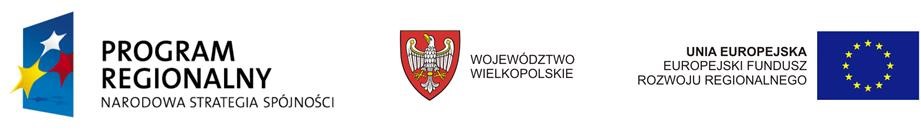 